XIV Петербургский международный образовательный форум 2024Государственное бюджетное общеобразовательное учреждениешкола №253 Приморского района Санкт-Петербургаимени капитана 1-го ранга П.И. ДержавинаПрограмма деловой площадки«Культура достижений в школе как практика управления»27 марта 2024 годаМесто проведения: Санкт-Петербург, Приморский района, Новоколомяжский пр.,  дом 4.,  корпус 4План мероприятий:«Культура достижений в школе как практика управления»Модератор: Бавина Полина Александровна, заместитель директора по ВР, ГБОУ школа №253 Приморского района Санкт-Петербурга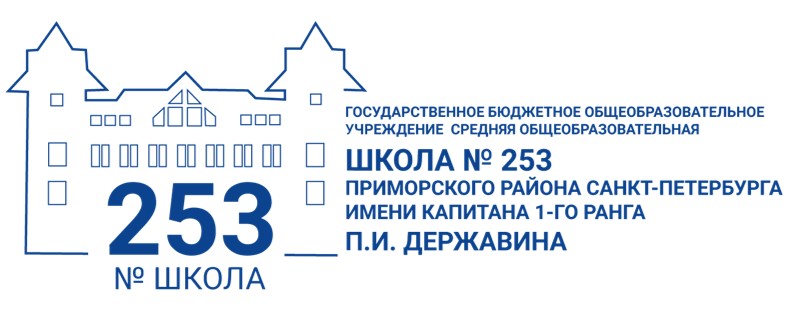 ДЛЯ ЗАПИСЕЙ
______________________________________________________________________________________________ВремяМероприятиеМесто проведения, содержание деятельности, выступающие10.00-10.30Встреча и регистрация участниковЦентральный холл (1 этаж)10.30-10.40Приветственное словоДиректор ГБОУ школы 253 Приморского района Санкт-Петербурга им. капитана 1-го ранга П.И. Державина, победитель проекта «Флагманы образования» - Надежды Анатольевны Фурсовой, методист информационно-методического центра приморского района Санкт-Петербурга Ирина Викторовна Полторацкая  10.40-11.10Интерактивная сессия «Культура достижений в школе: проблемное поле»Спикеры: к.пед.н., заместитель директора по воспитательной работе ГБОУ школа 253  Приморского района Санкт-Петербурга им. капитана 1-го ранга П.И. Державина, победитель проекта «Флагманы образования» Полина Александровна Бавина,   педагог дополнительного образования ГБНОУ ДО Академия Талантов Санкт-Петербурга, победитель всероссийского конкурса «Воспитать человека» Анастасия Александровна Бавина11.10-12.00Презентация практик управления на основе культуры достижений.Спикеры: директор ГБОУ школы 253 Приморского района Санкт-Петербурга им. капитана 1-го ранга П.И. Державина Надежда Анатольевна Фурсова, к.филол.н., заместитель директора ГБНОУ ДО Академия Талантов Санкт-Петербурга, лауреат всероссийского конкурса «Сердце отдаю детям» Михаил Александрович Зенкин, заместитель директора ГБНОУ ДО Академия Талантов Санкт-Петербурга Ульяна Юрьевна Ковалева, заместитель директора по научной-методической работе лицей №2 г.Дюртюли, победитель проекта «Флагманы образования»  Нуртдинова Эльвира Галиевна г.Дюртюли Республика Башкортостан, к.пед.н., доцент РГПУ им. А.И. Герцена Виктор Владимирович Тимченко. 12.00-12.15Кофе-пауза«Нетворкинг  - как инструмент позиционирования достижений»12.15-13.00Проектная сессия «Школьное событие как механизм формирования культуры достижений в школе»Спикеры: к.пед.н., заместитель директора по воспитательной работе ГБОУ школа 253  Приморского района Санкт-Петербурга им. капитана 1-го ранга П.И. Державина Полина Александровна Бавина, заместитель директора  ГБОУ школа 253  Приморского района Санкт-Петербурга им. капитана 1-го ранга П.И. Державина, эксперт всероссийского экспертного совета «Безопасная информационная среда детства»  Алиса Николаевна Король, заместитель директора работе ГБОУ школа 253  Приморского района Санкт-Петербурга им. капитана 1-го ранга П.И. Державина Марина Николаевна Знахур13.00-13.30Презентация опыта Больших Достижений «Открытый микрофон»Спикеры: ученица 11 класса ГБОУ СОШ 547 Рикконен Мария, абсолютный победитель всероссийского конкурса Большая Перемена, ученица 11 класса ГБОУ школа 253 Приморского района Санкт-Петербурга им. капитана 1-го ранга П.И. Державина Дарья Павлова, победитель регионального этапа всероссийского чемпионата «Профессионалы».13.30-14.15Интерактивная сессия «Алгоритм формирования культуры достижений»Спикеры: к.пед.н., заместитель директора по воспитательной работе ГБОУ школа 253  Приморского района Санкт-Петербурга им. капитана 1-го ранга П.И. Державина Полина Александровна Бавина, педагог организатор ГБОУ школа 253  Приморского района Санкт-Петербурга им. капитана 1-го ранга П.И. Державина, победитель проекта «Флагманы образования» Константин Владимирович Безбородов14.15-14.30Подведение итогов. Закрытие деловой площадки Директор ГБОУ школы 253  Приморского района им. капитана 1-го ранга П.И. Державина - Надежда Анатольевна ФурсоваСайт школы:Школа в VK: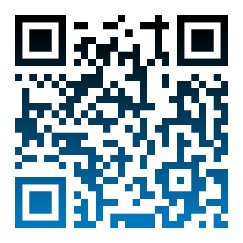 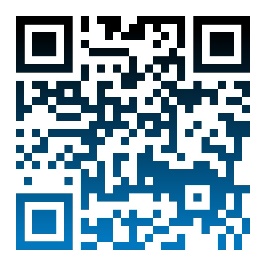 Контакты организаторов:Бавина Полина Александровна+79312119506Контакты организаторов:Бавина Полина Александровна+79312119506Ваши отзывы и предложения: Ваши отзывы и предложения: 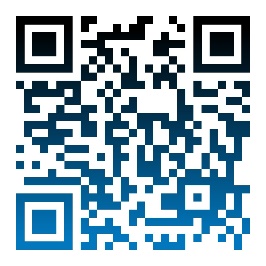 